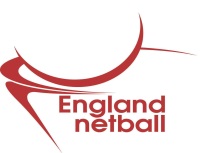 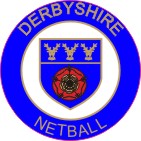 Satellite Academy Assistant Coach (Voluntary)Responsible for: Assisting with Derbyshire Satellite Academy. Responsible to: Derbyshire CMB. Reporting to: Satellite Academy Lead CoachDates: 	Screening dates – 28th June, 5th July and 12th July 2014.Coaching sessions - From 6th or 13th September 2014 to 25th April 2015 on a fortnightly basis – 15 weeks in total (11am to 1pm). All sessions are held at Swanwick School.Time commitment: In addition to attendance at the screening days, coaching sessions, Check and Challenge sessions and meetings, you will need to allow at least one hour a week for preparation and evaluation.Main Duties : Assist in the delivery of the performance programme for the Satellite athletes as provided by England Netball – The Game PlanLiaise with the Satellite Lead Coach on a regular basis with regard to the programmeAttend all Screening and Check & Challenge Days for all athletes on the programmeAssist in the checking of tasks set for athletesMonitor the progress of athletes and discuss this with the Lead coach prior to any one-to-one feedback sessions carried out by the Lead coachAttend meetings with the Head Coach and other personnel involved in the programmeCarry out any other duties requested by the Lead CoachMain Duties : Assist in the delivery of the performance programme for the Satellite athletes as provided by England Netball – The Game PlanLiaise with the Satellite Lead Coach on a regular basis with regard to the programmeAttend all Screening and Check & Challenge Days for all athletes on the programmeAssist in the checking of tasks set for athletesMonitor the progress of athletes and discuss this with the Lead coach prior to any one-to-one feedback sessions carried out by the Lead coachAttend meetings with the Head Coach and other personnel involved in the programmeCarry out any other duties requested by the Lead CoachQualifications, Skills and AttributesQualifications, Skills and AttributesEssentialDesirableMinimum UKCC Level 2 or equivalentKnowledge of “The Game Plan”First Aid qualifiedEvidence of regular CPDSafeguarding and Protecting Children certificatedUnderstanding of the performance pathwayEnhanced DBS certificatedAvailable to attend all Satellite sessionsAbility to communicate effectively with athletes, parents and peersAwareness of generic skills required to improve the performance of athletesEffective time managementAvailability to assist on County Academy or other Satellite sessions if requiredGood motivatorA good role modelEthical and equitable